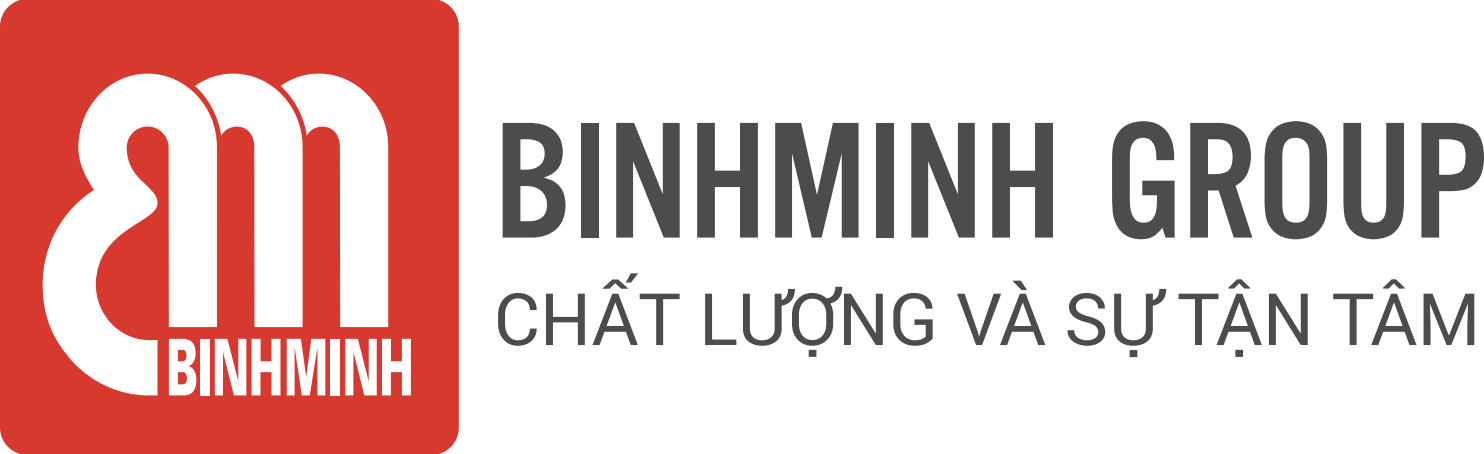 NỘI DUNG BÀI HỌC TUẦN 6 – LỚP 4(09/10/2023 – 13/10/2023)CHƯƠNG TRÌNH BỔ TRỢ TIẾNG ANH VỚI GVNNCác ba/mẹ và các con học sinh thân mến, Các ba/mẹ vui lòng xem bảng dưới đây để theo dõi nội dung học tập tuần này của các con nhé!.UNIT 2: HE ENJOYED THE PARTY YESTERDAY.Tài liệu: Upgrade 4 * Ghi chú:  Các con học thuộc từ vựng.Luyện nói từ vựng và cấu trúc.Khuyến khích các con viết từ mới mỗi từ 2 dòng ở nhà.PHHS vui học cùng con tại  website: ebook.binhminh.com.vn; Username: hsupgrade4; Password: upgrade@2023Trân trọng cảm ơn sự quan tâm, tạo điều kiện của các Thầy/Cô và Quý Phụ huynh trong việc đồng hành cùng con vui học!TiếtNội dung bài họcTài liệu bổ trợ11I. Từ Vựng/ Vocabulary:Ôn tập các từ mới:walked (đã đi bộ/ đã đi dạo),  studied (đã học), chased (đã đuổi theo), cooked (đã nấu) (stayed (đã ở), wanted(đã muốn))II. Cấu trúc câu/ Structure:He worked in the factory yesterday.(Anh ấy đã làm việc tại nhà máy ngày hôm qua.)He didn't work in the factory yesterday.(Anh ấy đã không làm việc tại nhà máy ngày hôm qua.)Did he work in the factory yesterday? (Anh ấy đã làm việc tại nhà máy ngày hôm qua phải không?)- Yes, he did. (Đúng vậy)- No, he didn't. (Không phải)What did you do yesterday morning? (Bạn đã làm gì sáng ngày hôm qua?)- I watched TV. (Tôi đã xem ti vi)Trang 16, 17(Bài 7, 8)12Review/ Ôn tậpVocabulary/ Từ vựng:walked (đã đi bộ/ đã đi dạo),  studied (đã học), chased (đã đuổi theo), cooked (đã nấu) stayed (đã ở), wanted(đã muốn)Structures/ Cấu trúc câu:He worked in the factory yesterday.(Anh ấy đã làm việc tại nhà máy ngày hôm qua.)He didn't work in the factory yesterday.(Anh ấy đã không làm việc tại nhà máy ngày hôm qua.)Did he work in the factory yesterday?(Anh ấy đã làm việc tại nhà máy ngày hôm qua phải không?)- Yes, he did.(Đúng vậy)- No, he didn't.(Không phải)What did you do yesterday morning?Bạn đã làm gì sáng ngày hôm qua?)- I watched TV(Tôi đã xem ti vi)Trang 18(Bài 9)